	                       Estado de Santa Catarina	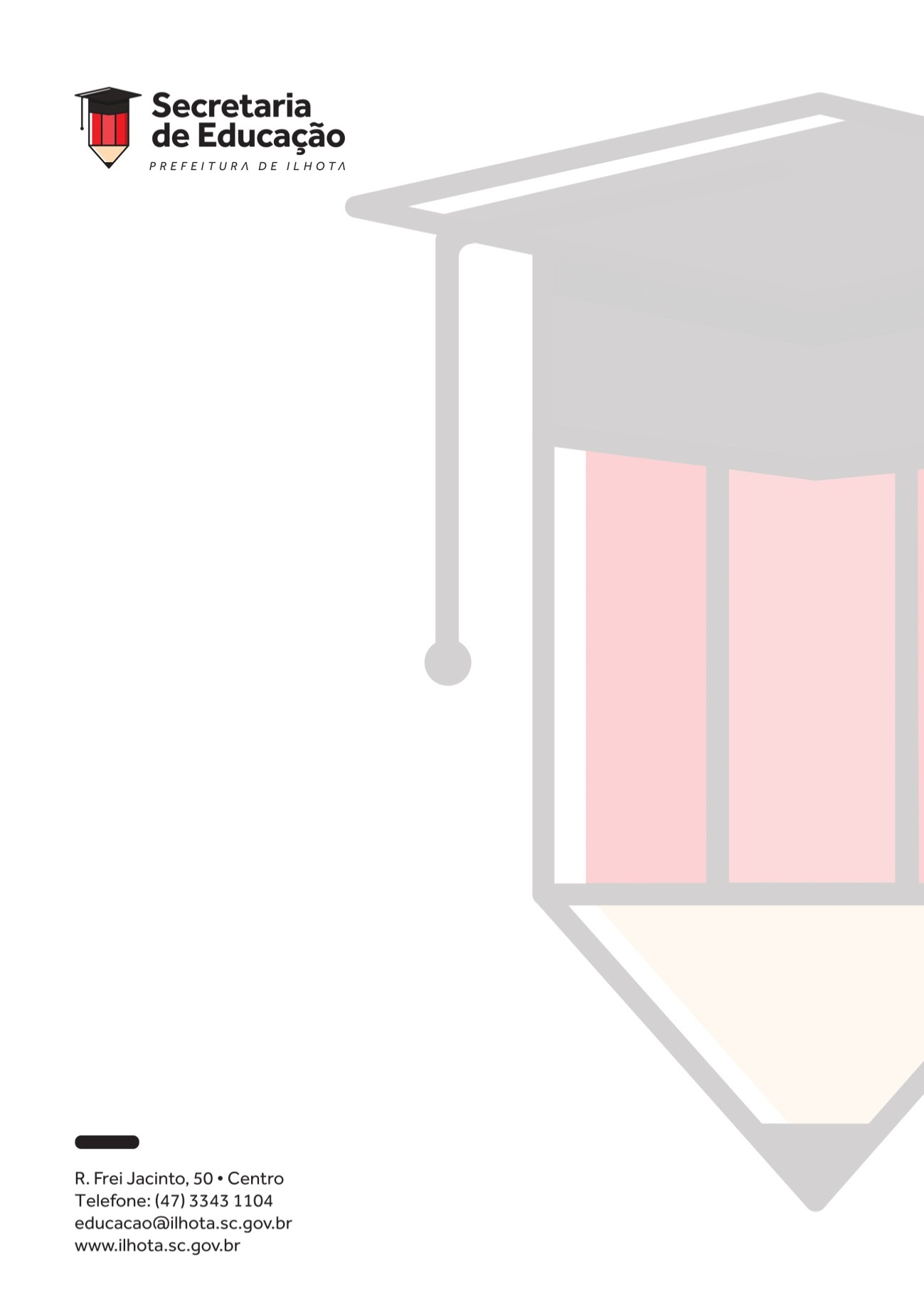                     Prefeitura Municipal de Ilhota - SC                    Secretaria Municipal da Educação, Esporte e Cultura                              C.N.P.J. 83.102.301/0001-53EDITAL SECRETARIA MUNICIPAL DE EDUCAÇÃO 024/2022CHAMADA PÚBLICA REFERENTE AO PROCESSO SELETIVO PÚBLICO SIMPLIFICADOO Prefeito Municipal Erico de Oliveira e A Secretária Municipal de Educação Andréa Cordeiro, no uso de suas atribuições que lhe são conferidas e de acordo com a na Lei Ordinária Municipal 1.753/2013, CONVOCA os candidatos interessados, nas vagas constantes no ANEXO I desta convocação, para o cargo de FORMAÇÃO ESPECÍFICA, (ENSINO FUNDAMENTAL COMPLETO) SERVENTE (MERENDEIRA), para comparecerem no dia 28 de setembro, entre  09:30h e 10:30h, na Secretaria Municipal de Educação, nº 30, Centro, Ilhota/SC, para realização da Inscrição, entrega de documentos e posterior contratação, para integrar o quadro de funcionários, para eventual contratação de excepcional interesse público, por prazo determinado. (ver lotação de vagas no ANEXO I)DAS INSCRIÇÕES Os candidatos deverão comparecer para inscrição na data e horários determinados, munidos dos documentos originais e cópias (responsabilidade dos candidatos):CPF, RG OU CNH (Carteira de Motorista);CPF, RG (dos dependentes) Título de eleitor e quitação eleitoral;Carteira de trabalho;Certificado de escolaridade: Ensino Fundamental - completo;Comprovante de tempo de serviço na área (Folha de pagamento ou carteira de trabalho);Cursos na área específicaComprovante de Residência.DA CLASSIFICAÇÃO E DESEMPATEA classificação resultará do somatório do número de pontos obtidos pelo candidato na análise do Título de Ensino Fundamental, comprovação de trabalho na área pretendida e cursos na área específica. Será creditado 02 pontos a cada ano de experiência na área. Será creditado 01 ponto a cada 20h de curso na área específica.Havendo empate entre os candidatos quanto à classificação deverão ser aplicados os seguintes critérios, em ordem decrescente de valores:Candidato mais idoso;A classificação dos candidatos será publicada a partir da análise da ficha de inscrição.  Os classificados poderão comparecer logo após o resultado, para o processo de escolha de vaga e contratação no RH da Prefeitura Municipal.Ilhota, 28 de setembro de 2022.Andréa CordeiroSecretária Municipal de EducaçãoANEXO IQUADRO DE VAGASOs candidatos remanescentes serão incluídos no Cadastro de Reserva (CR), podendo ser convocados conforme demanda.O quadro de vagas apresentado, poderá sofrer alterações até a data da convocação.O candidato interessado deverá apresentar obrigatoriamente os requisitos exigidos pelo Edital SEMED nº 024/2022.Ilhota, 28 de setembro de 2022.ANEXO IIFICHA DE INSCRIÇÃOPREFEITURA DE ILHOTASECRETARIA MUNICIPAL DE EDUCAÇÃO              Nº da Inscrição:FICHA DE INSCRIÇÃO PARA PROCESSO SELETIVO – 024/2022Declaro estar ciente das exigências do Edital nº024/2022, assumindo total responsabilidade por serem verídicas as informações declaradas, e concordo plenamente com o mesmo. Assinatura do candidato: __________________________________________________Ilhota, ______,_______________________de   2022.Local ServenteNúmero de VagasDomingos José Machado Ilhotinha1/40H1. DADOS PESSOAIS1. DADOS PESSOAIS1. DADOS PESSOAIS1. DADOS PESSOAIS1. DADOS PESSOAIS1. DADOS PESSOAISNome 	____________________Nome 	____________________Nome 	____________________Nome 	____________________Data de Nascimento_____/______/_____Local de Nascimento____________________Data de Nascimento_____/______/_____Local de Nascimento____________________EndereçoNºBairroBairroBairroMunicípioE- MAILRGRGCPFCPFCPFTelefones para contato:Residencial____________________________Celular________________________________Recado_______________________________Telefones para contato:Residencial____________________________Celular________________________________Recado_______________________________Telefones para contato:Residencial____________________________Celular________________________________Recado_______________________________Telefones para contato:Residencial____________________________Celular________________________________Recado_______________________________Telefones para contato:Residencial____________________________Celular________________________________Recado_______________________________Telefones para contato:Residencial____________________________Celular________________________________Recado_______________________________2. INSCRIÇÃO 2. INSCRIÇÃO 2. INSCRIÇÃO 2. INSCRIÇÃO 2. INSCRIÇÃO 2. INSCRIÇÃO SERVENTESERVENTESERVENTESERVENTE3. FORMAÇÃO3. FORMAÇÃO3. FORMAÇÃO3. FORMAÇÃO3. FORMAÇÃO3. FORMAÇÃO     [   ]  Ensino Fundamental Completo     [   ]  Ensino Fundamental Completo     [   ]  Ensino Fundamental Completo     [   ]  Ensino Fundamental Completo4. ANEXOS (original e fotocópia)4. ANEXOS (original e fotocópia)4. ANEXOS (original e fotocópia)4. ANEXOS (original e fotocópia)4. ANEXOS (original e fotocópia)4. ANEXOS (original e fotocópia)[   ] CPF, Identidade, CNH[   ] Certificado do Ensino Fundamental e/ou Histórico escolar.[   ] Título de eleitor[   ] Quitação eleitoral[   ] Carteira de Trabalho[   ] Comprovante de Residência[   ] CPF/ RG dos dependentes (filhos)[   ] Cursos na área específica[   ] CPF, Identidade, CNH[   ] Certificado do Ensino Fundamental e/ou Histórico escolar.[   ] Título de eleitor[   ] Quitação eleitoral[   ] Carteira de Trabalho[   ] Comprovante de Residência[   ] CPF/ RG dos dependentes (filhos)[   ] Cursos na área específica[   ] CPF, Identidade, CNH[   ] Certificado do Ensino Fundamental e/ou Histórico escolar.[   ] Título de eleitor[   ] Quitação eleitoral[   ] Carteira de Trabalho[   ] Comprovante de Residência[   ] CPF/ RG dos dependentes (filhos)[   ] Cursos na área específica[   ] CPF, Identidade, CNH[   ] Certificado do Ensino Fundamental e/ou Histórico escolar.[   ] Título de eleitor[   ] Quitação eleitoral[   ] Carteira de Trabalho[   ] Comprovante de Residência[   ] CPF/ RG dos dependentes (filhos)[   ] Cursos na área específica[    ] Folha de pagamento (comprovação do tempo  de trabalho)[    ] Folha de pagamento (comprovação do tempo  de trabalho)